PIYUSH AGARWAL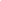 Objective:Working in tight deadline project/target environment with quality as backbone of work.Learning new Marketing Strategy and implementation of problem solving techniques.Working in a team, keeping the team sprit high.Date of Birth	    :	26th December 1982Interested workingAreas			    : 	Sales & MarketingGeneral Education   :	Madhyamik from W.B.B.S.E. in 1995	 	Higher Secondary from W.B.C.H.S.E. in 1997      		 Graduation from Calcutta University in 2001Technical Education:	  Completed successfully ‘Diploma in Software Application’ from		  “Indian Institute of Computer Engineers”.Course Contents	      :	  MS DOS, Windows 98, MS Office 97, Foxprow.Knowledge in Computer Application:Knowledge of SoftwareKnowledge in Excel & Power Point Knowledge of LAN and Ultra edit software, Servant Salamander etc.Knowledge on ERP Training (Real Estate Part). Knowledge of CRM Software (N K Realtors)Language known		          :	English, Bengali, and HindiLanguage can understand 	:	Marwari & OriyaDate: 								                                                 Place:	Kolkata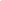     xxxxxxxx